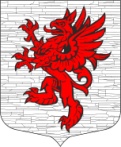 МЕСТНАЯ  АДМИНИСТРАЦИЯМуниципального образования  Лопухинское сельское поселениеМуниципального образованияЛомоносовского муниципального районаЛенинградской областиПОСТАНОВЛЕНИЕ   20.04.2017 год                                                                                               № 71                                                                          Об организации сбора и определении мест первичного сбора и временного размещения отработанных ртутьсодержащих ламп на территории МО Лопухинское сельское поселение   В соответствии с Правилами обращения с отходами производства и потребления в части осветительных устройств, электрических ламп, ненадлежащие сбор, накопление, использование, обезвреживание, транспортирование и размещение которых может повлечь причинение вреда жизни, здоровью граждан, вреда животным, растениям и окружающей среде (далее по тексту - Правила), утвержденными Постановлением Правительства Российской Федерации от 03 сентября 2010 года № 681, в целях исполнения постановления администрации МО Лопухинское сельское поселение  № 70 от 20.04.2017 г., Устава МО Лопухинское сельское поселение МО Ломоносовского муниципального района,ПОСТАНОВЛЯЕТ:1.Организовать сбор отработанных ртутьсодержащих ламп на территории населенных пунктов МО Лопухинское сельское поселение МО Ломоносовского муниципального района посредством определения места первичного (предварительного) сбора и временного размещения перед передачей отработанных ртутьсодержащих ламп специализированным организациям для дальнейшего сбора, использования, обезвреживания, транспортирования и размещения.          2.Определить на территории МО Лопухинское сельское поселение МО Ломоносовского муниципального района место первичного (предварительного) сбора и временного размещения отработанных ртутьсодержащих ламп у потребителей (кроме потребителей ртутьсодержащих ламп, являющихся собственниками, нанимателями, пользователями помещений в многоквартирных домах и имеющих заключенный собственниками указанных помещений договор управления многоквартирными домами или договор оказания услуг и (или) выполнения работ по содержанию и ремонту общего имущества в таких домах):- д. Лопухинка- нежилое помещение (подсобное помещение-гараж) расположенное по адресу: д. Лопухинка, ул. Первомайская д.1 бОтветственный за обеспечение эксплуатации помещения –ведущий специалист администрации МО Лопухинское сельское поселение МО Ломоносовского муниципального района Безрукова Т.Н.        3.Сбор и временное хранение отработанных ртутьсодержащих ламп у потребителей (кроме потребителей ртутьсодержащих ламп, являющихся собственниками, нанимателями, пользователями помещений в многоквартирных домах и имеющих заключенный собственниками указанных помещений договор управления многоквартирными домами или договор оказания услуг и (или) выполнения работ по содержанию и ремонту общего имущества в таких домах) для  дальнейшей их передачи потребителями специализированной организации производится в день прибытия  представителей специализированной организации. Дата прибытия представителей специализированной организации должна указываться  в Договоре со специализированной организацией. Копия Договора предоставляется потребителем в администрация МО Лопухинское сельское поселение не позднее трех рабочих дней до даты прибытия  представителей специализированной организации.      5. Рекомендовать юридическим лицам (независимо от организационно-правовой формы) и индивидуальным предпринимателям, являющимся потребителями ртутьсодержащих ламп, в соответствии с утвержденными Правительством Российской Федерации Правилами:- разработать инструкции по организации сбора, накопления, использования, обезвреживания, транспортирования и размещения отработанных ртутьсодержащих ламп и назначить ответственных лиц за обращение с указанными отходами;- в срок до 01.01.2018 года заключить Договоры на сбор отработанных ртутьсодержащих ламп с юридическими лицами или индивидуальными предпринимателями, осуществляющими сбор, использование, обезвреживание, транспортирование и размещение отработанных ртутьсодержащих ламп, имеющими лицензии на осуществление деятельности по обезвреживанию и размещению отходов I - IV класса опасности.6. Обеспечить информирование потребителей ртутьсодержащих ламп МО Лопухинское сельское поселение о правилах безопасного сбора и передачи на хранение отработанных ртутьсодержащих ламп путем размещения соответствующей информации на официальном сайте Администрации поселения Лопухинское-адм.РФ.8. Контроль за выполнением настоящего постановления оставляю за собой.Глава   администрацииМО Лопухинское сельского поселение:	                                   Е.Н. Абакумов